Муниципальное общеобразовательное учреждение «Средняя общеобразовательная школа № 6 города Буденновска Буденновского района» Математический КВН5 классРаботу выполнила:                                                                                                  учитель математикиИванова Светлана Ивановна                                                                             2014  годМатематический КВН 5 классСостав участников:1.Две команды по 4 ученика. В каждой команде выбирают капитана2. Группы поддержки команд.Подготовительный этап:Выбрать название команды, девиз, эмблему.Подготовить по 3 вопроса для конкурса «Математический футбол»; подготовить сообщение об ученом.Подготовить призы, «сладкий стол» (родительский комитет)Подготовить оборудование: таблицы, плакаты, карточки.Выбор музыкального сопровождения.Девиз: « Покоряет вершины тот, кто к ним стремится».ХОД ИГРЫУЧИТЕЛЬ: Чтобы спорилось нужное дело,Чтобы в жизни не знать неудач,Мы в поход отправляемся смелоВ мир загадок и сложных задач.Не беда, что идти далеко,Не боимся, что путь будет труден.Достижения крупные людямНикогда не давались легко.Итак, мы начинаем. А какой же КВН без жюри? Приветствуем наше многоуважаемое жюри! (в состав жюри входят: учащиеся старших классов, родители, учителя)1 конкурс «ПРИВЕТСТВИЕ»Представление команд (название, девиз, эмблема)2 конкурс «РАЗМИНКА»Командам будут заданы вопросы, на которые они должны дать ответ на карточке и показать жюри.К однозначному числу приписали такую же цифру. Во сколько раз увеличилось число? (ответ 11)60 листов книги имеет толщину в 1 сантиметр. Какова толщина всех листов книги, если в ней 240 страниц?  (ответ )Отца одного гражданина зовут Петр Андреевич, а сына этого гражданина зовут Валерий Васильевич. Как зовут гражданина?  (ответ Василий Петрович)3 конкурс «БЛИЦТУРНИР»Командам предлагаются задания, выполнив которые, принесут им дополнительные балы.1.Чтобы это значило?А)        Б) 2. Найди ошибку.Веселая история клоуна:«Я встал пораньше, в 4 килограмма утра. Позавтракал плотно, выпил  молока. Потом отправился на озеро. Расстояние до него немалое, 5 градусов. Утром было прохладно, температура всего 10 часов тепла. Поэтому я шел быстро, со скоростью . Пришел, закинул удочки. Не прошло и , как я поймал первую рыбину. Большую - длиной 50 минут и весом  в час. Отличная получилась уха.3.Задачи на сообразительность.А) Какая из букв не вписывается в общий ряд?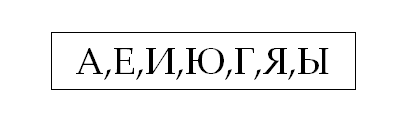 Б) Какое слово не вписывается в общий ряд?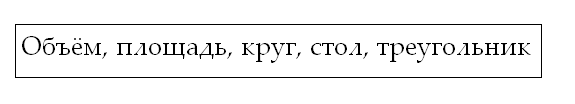 В) Какая фигура не вписывается в общий ряд?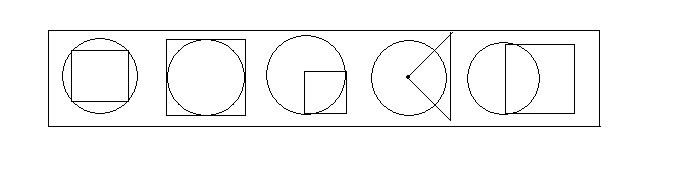 4 конкурс «Конкурс капитанов»Капитанам предлагаются задания, выполнив которые, они принесут дополнительные балы своей команде.Молоко из пяти литровых пакетов нужно разлить поровну в две кастрюли. Как это сделать? Сколько молока будет в каждой кастрюле?Имеются песочные часы на 3 минуты и на 7 минут. Надо опустить яйцо в кипящую воду ровно на 4 минуты. Как это сделать?(ответы записать на листочках и отдать на проверку жюри)5 конкурс «Домашнее задание»Участник команды выступает с сообщением об ученом (роль в развитии математики)Игра со зрителями:Клоун решает задачу: « Хорошо, я буду измерять массу единицами массы. Для слона было заготовлено  сена. Сегодня ещё привезли 50 центнеров. Да я привез на тележке 2 тонны. Теперь у нас единиц корма заготовлено 600 + 50 + 2 = 652 килограмма. Сколько сена заготовлено слону?Я покажу фокус: «Задумайте каждый какое-нибудь число и не говорите мне его. Затем умножьте его на тринадцать. Теперь результат разделите на задуманное число. А я за две секунды объявлю сразу всем, какое число у вас получилось. У каждого получилось число 13. Какое свойство деления применил здесь клоун?6 конкурс «Любознательных»В таблице зашифрованы буквы. Расшифруйте сказку, которую составил клоун:« Жили – были 565 и 2121. Во дворе у них жили 78 и 8121. Приходит однажды 2121 и взволнованно говорит: «2651! Я вижу только 681. Ты не знаешь, 456  8121?»  565 отвечает: «51, знаю. Она 3  3196.» - «но там 86 была морская 936951!  456 она? – « я подарил 67 внучке 196.»               7 конкурс «Математический футбол»Команды подготовили по 2  вопроса соперникам и задают друг другу по очереди. Соперники должны ответить на вопрос, то есть отбить мяч, если ответ неправильный, команда, задавшая вопрос, дает правильный ответ и забивает гол. (балл получает команда, забившая гол)Подведение итогов игры: выступление жюри, вручение призовБукваАБВГДЕЁЖЗЦифра123456789